关于招募广交会地铁运营多语志愿者的通知各学院团委：    第133届广交会将于4月15日在广州海珠拉开帷幕。为确保展会顺利进行，校团委与广州地铁运营事业总部团委内外联合招募、协力保障运营，在广交会临近车站设置多语种志愿服务岗，招募小语种志愿者为广大客商提供小语种咨询服务。现将具体招募方案通知如下:一、服务时间第一期：2023年4月15日-4月19日第二期：2023年4月23日—4月27日第三期：2023年5月1日—5月5日早班：9:00-12:00，晚班：14:30-18:30二、招募对象广东外语外贸大学对应语种专业学生三、工作须知工作期间听从指挥，不得迟到早退，不得私自离岗；保证服务时间内能全程参与，一经录用不得随意退出；如遇特殊情况，服务岗位需服从临时调配；工作期间如有不符合要求的行为举止，则取消本次活动参与资格并扣除工时。四、服务站点及人数五、激励及保障录入相应志愿时、劳动实践学时；每人每班次提供30元补贴(含餐费、饮用水、交通费)；上下班期间可免费搭乘地铁。六、招募安排    请符合要求且有意参加的同学填写问卷星报名表（附件1）并扫码进入报名群（附件2），录取名单将在群内公布。本次活动遵循先到先得、择优录取原则。    联系人：校团委吴怡老师            校青志中心吴心仪    联系方式：36207025校团委
2023年4月12日附件1：广交会地铁运营多语志愿者报名表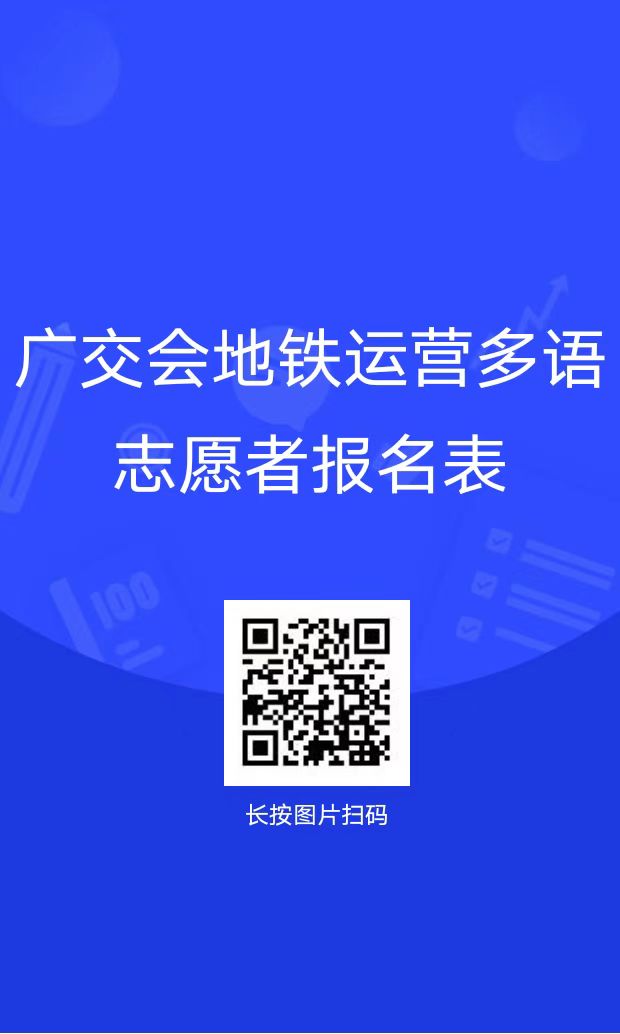 附件2：广交会地铁运营多语志愿者报名群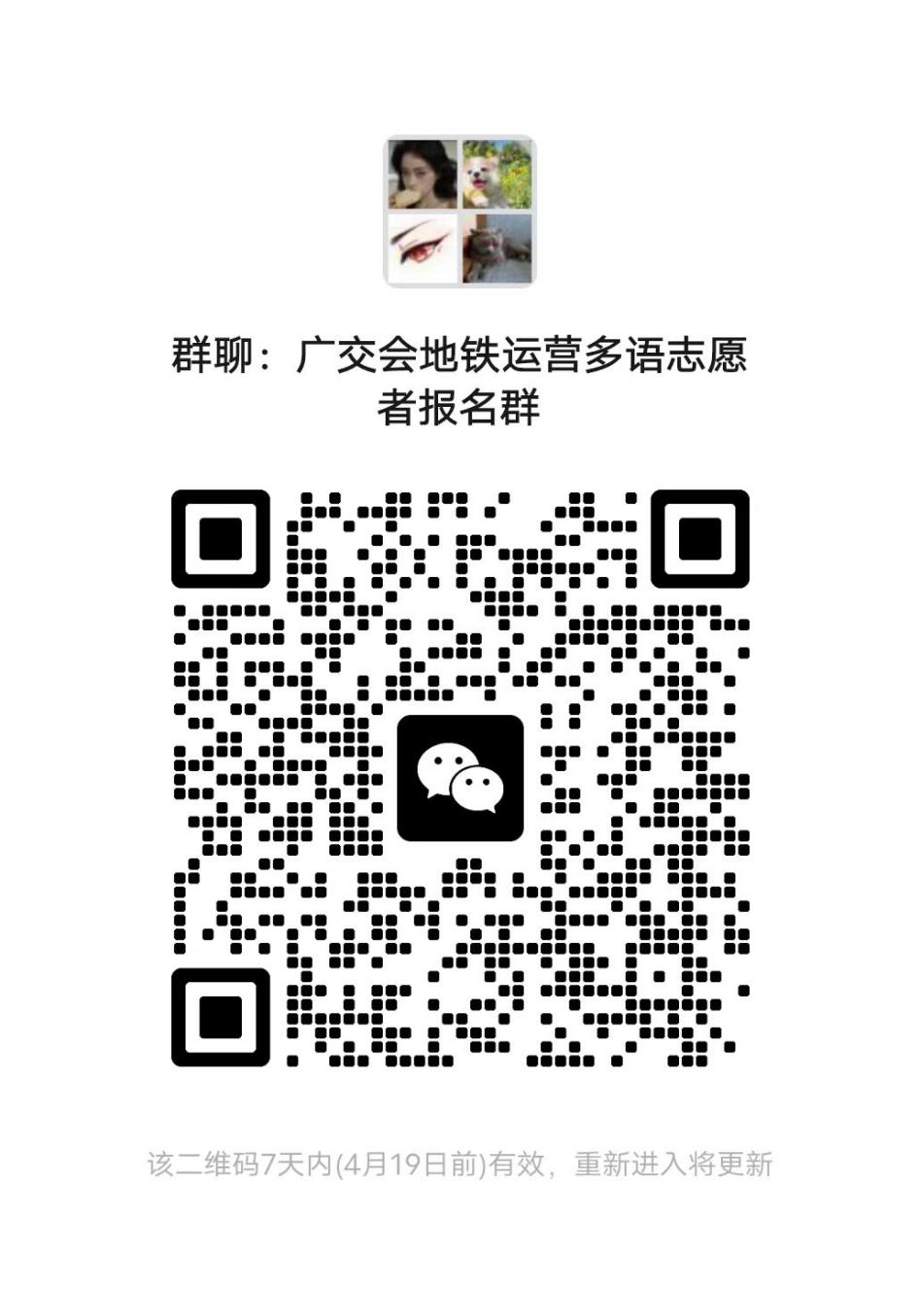 线路站点9:00-12:0015:30-19:30语种需求线路站点人数需求/天人数需求/天语种需求八号线琶洲站/
新港东站每天时间段1人每天时间段1人日语八号线琶洲站/
新港东站每天时间段1人每天时间段1人韩语八号线琶洲站/
新港东站每天时间段1人每天时间段1人法语八号线琶洲站/
新港东站每天时间段1人每天时间段1人俄语八号线琶洲站/
新港东站每天时间段1人每天时间段1人西班牙语八号线琶洲站/
新港东站每时间段2人每时间段2人阿拉伯语